BIODATA MAHASISWA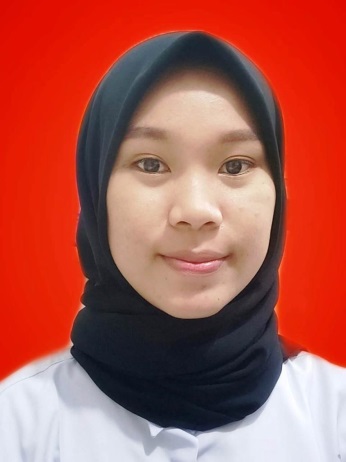 IDENTITAS DIRINama	:	Vivi NadilaNPM	:	193214002Tempat/T.Lahir	:	Medan, 31 Januari 2002Jenis Kelamin	:	PerempuanAgama	:	IslamStatus	:	Belum MenikahPekerjaan	:	MahasiswiAnak Ke	:	1Alamat	:	Jln. Pertahanan Dusun V Patumbak No. Telp/Hp	:	081779013208Dosen Pembimbing	:	Reza Hanafi Lubis S.E., M.SiJudul Skripsi	:	Pengaruh Pengetahuan Pajak, Sosialisasi Pajak, dan Modernisasi Sistem Administrasi Perpajakan Terhadap Kepatuhan Wajib Pajak UMKM Pada Masa Pandemi Covid-19 (Studi pada Wajib Pajak UMKM yang Terdaftar di KPP Pratama Medan Timur)Indeks Kumulatif	:	3,75II. PENDIDIKAN	SD	:	MIN MEDAN MAIMUNSMP	:	MTsN 1 MEDANSMA	:	MAN 3 MEDANIII. ORANG TUANama Ayah	:	Joni SusantoPekerjaan	:	Buruh Harian LepasNama Ibu	:	HamisahPekerjaan	:	Ibu Rumah TanggaAlamat	: 	Jln Pertahanan Dusun V PatumbakMedan, 11 September 2023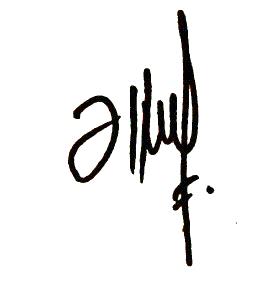 Vivi Nadila